 國立嘉義大學生物機電學系專題演講活動花絮 國立嘉義大學生物機電學系專題演講活動花絮 國立嘉義大學生物機電學系專題演講活動花絮演講時地110年11月01日  工程館四樓視聽教室110年11月01日  工程館四樓視聽教室演講者/題目國立台灣海洋大學機械與機電工程學系  林育志助理教授福祉科技與輔具設計國立台灣海洋大學機械與機電工程學系  林育志助理教授福祉科技與輔具設計活動花絮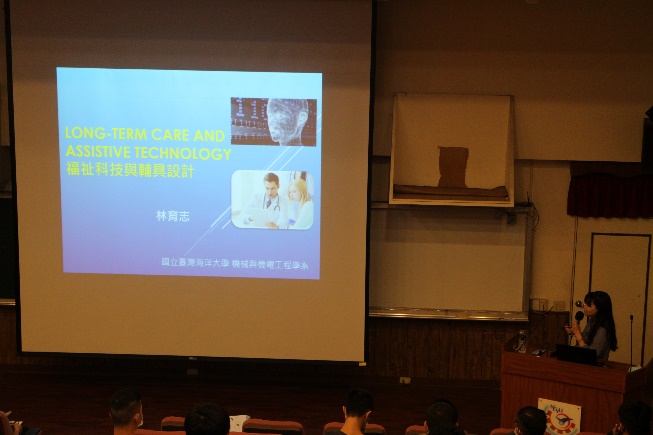 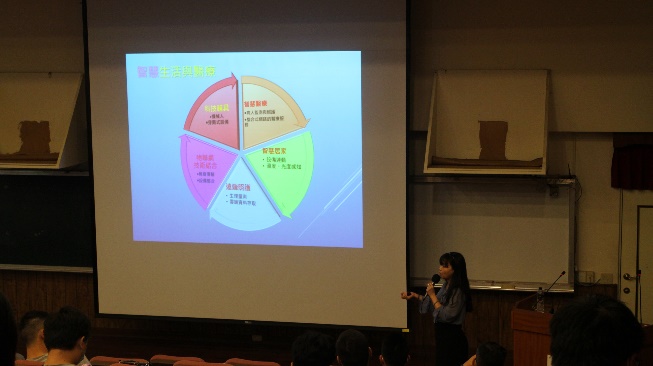 活動花絮介紹演講者畫面林育志教授演講畫面活動花絮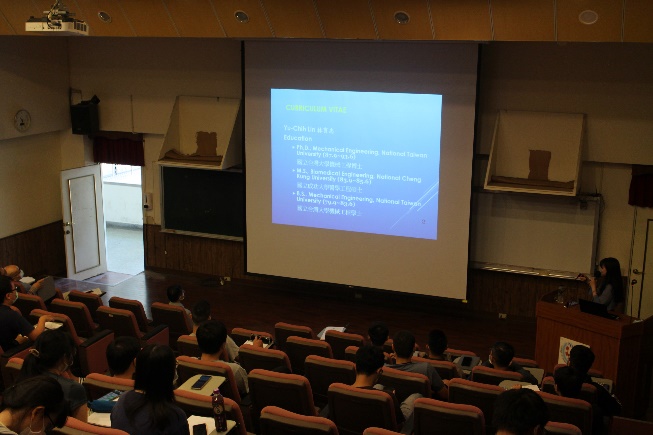 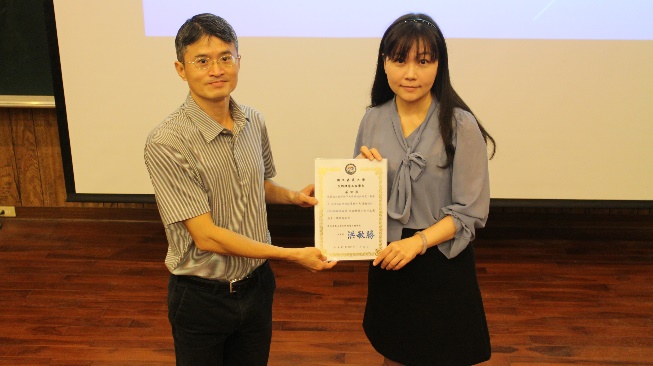 活動花絮 林育志教授演講畫面頒發感謝狀畫面